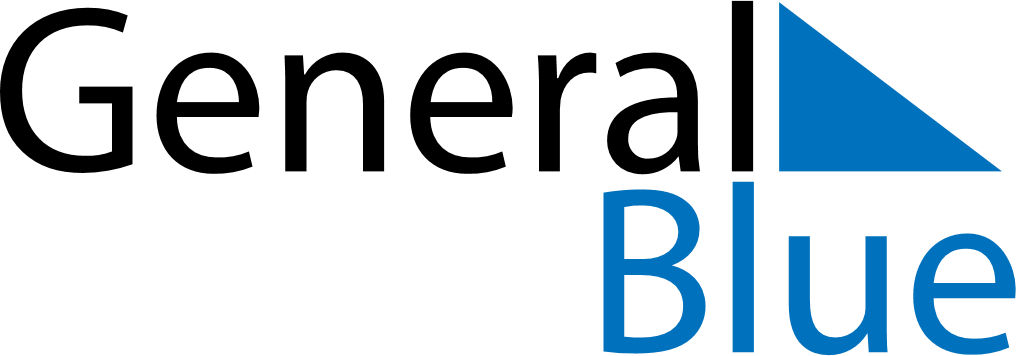 November 2022November 2022November 2022SloveniaSloveniaSUNMONTUEWEDTHUFRISAT12345Day of Remembrance for the Dead6789101112St. Martin’s Day1314151617181920212223242526Rudolf Maister Day27282930